Confidential Information – Do not disclose.  Not for public disclosure.Confidential Information – Do not disclose.  Not for public disclosure.Confidential Information – Do not disclose.  Not for public disclosure.Confidential Information – Do not disclose.  Not for public disclosure.Confidential Information – Do not disclose.  Not for public disclosure.Confidential Information – Do not disclose.  Not for public disclosure.Confidential Information – Do not disclose.  Not for public disclosure.Confidential Information – Do not disclose.  Not for public disclosure.Confidential Information – Do not disclose.  Not for public disclosure.Confidential Information – Do not disclose.  Not for public disclosure.Confidential Information – Do not disclose.  Not for public disclosure.Confidential Information – Do not disclose.  Not for public disclosure.Confidential Information – Do not disclose.  Not for public disclosure.Confidential Information – Do not disclose.  Not for public disclosure.Confidential Information – Do not disclose.  Not for public disclosure.Confidential Information – Do not disclose.  Not for public disclosure.Confidential Information – Do not disclose.  Not for public disclosure.Confidential Information – Do not disclose.  Not for public disclosure.Confidential Information – Do not disclose.  Not for public disclosure.Confidential Information – Do not disclose.  Not for public disclosure.Confidential Information – Do not disclose.  Not for public disclosure.Confidential Information – Do not disclose.  Not for public disclosure.Confidential Information – Do not disclose.  Not for public disclosure.Confidential Information – Do not disclose.  Not for public disclosure.Confidential Information – Do not disclose.  Not for public disclosure.Confidential Information – Do not disclose.  Not for public disclosure.Confidential Information – Do not disclose.  Not for public disclosure.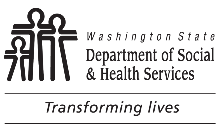 AGING AND LONG-TERM SUPPORT ADMINISTRATION (ALTSA)ENHANCED SERVICES FACILTY (ESF)ESF Resident Characteristic Roster and Sample SelectionAGING AND LONG-TERM SUPPORT ADMINISTRATION (ALTSA)ENHANCED SERVICES FACILTY (ESF)ESF Resident Characteristic Roster and Sample SelectionAGING AND LONG-TERM SUPPORT ADMINISTRATION (ALTSA)ENHANCED SERVICES FACILTY (ESF)ESF Resident Characteristic Roster and Sample SelectionAGING AND LONG-TERM SUPPORT ADMINISTRATION (ALTSA)ENHANCED SERVICES FACILTY (ESF)ESF Resident Characteristic Roster and Sample SelectionAGING AND LONG-TERM SUPPORT ADMINISTRATION (ALTSA)ENHANCED SERVICES FACILTY (ESF)ESF Resident Characteristic Roster and Sample SelectionAGING AND LONG-TERM SUPPORT ADMINISTRATION (ALTSA)ENHANCED SERVICES FACILTY (ESF)ESF Resident Characteristic Roster and Sample SelectionAGING AND LONG-TERM SUPPORT ADMINISTRATION (ALTSA)ENHANCED SERVICES FACILTY (ESF)ESF Resident Characteristic Roster and Sample SelectionAGING AND LONG-TERM SUPPORT ADMINISTRATION (ALTSA)ENHANCED SERVICES FACILTY (ESF)ESF Resident Characteristic Roster and Sample SelectionAGING AND LONG-TERM SUPPORT ADMINISTRATION (ALTSA)ENHANCED SERVICES FACILTY (ESF)ESF Resident Characteristic Roster and Sample SelectionAGING AND LONG-TERM SUPPORT ADMINISTRATION (ALTSA)ENHANCED SERVICES FACILTY (ESF)ESF Resident Characteristic Roster and Sample SelectionAGING AND LONG-TERM SUPPORT ADMINISTRATION (ALTSA)ENHANCED SERVICES FACILTY (ESF)ESF Resident Characteristic Roster and Sample SelectionAGING AND LONG-TERM SUPPORT ADMINISTRATION (ALTSA)ENHANCED SERVICES FACILTY (ESF)ESF Resident Characteristic Roster and Sample SelectionAGING AND LONG-TERM SUPPORT ADMINISTRATION (ALTSA)ENHANCED SERVICES FACILTY (ESF)ESF Resident Characteristic Roster and Sample SelectionAGING AND LONG-TERM SUPPORT ADMINISTRATION (ALTSA)ENHANCED SERVICES FACILTY (ESF)ESF Resident Characteristic Roster and Sample SelectionAGING AND LONG-TERM SUPPORT ADMINISTRATION (ALTSA)ENHANCED SERVICES FACILTY (ESF)ESF Resident Characteristic Roster and Sample SelectionAGING AND LONG-TERM SUPPORT ADMINISTRATION (ALTSA)ENHANCED SERVICES FACILTY (ESF)ESF Resident Characteristic Roster and Sample SelectionAGING AND LONG-TERM SUPPORT ADMINISTRATION (ALTSA)ENHANCED SERVICES FACILTY (ESF)ESF Resident Characteristic Roster and Sample SelectionAGING AND LONG-TERM SUPPORT ADMINISTRATION (ALTSA)ENHANCED SERVICES FACILTY (ESF)ESF Resident Characteristic Roster and Sample SelectionAttachment DAttachment DAttachment DAttachment DAttachment DAttachment DAGING AND LONG-TERM SUPPORT ADMINISTRATION (ALTSA)ENHANCED SERVICES FACILTY (ESF)ESF Resident Characteristic Roster and Sample SelectionAGING AND LONG-TERM SUPPORT ADMINISTRATION (ALTSA)ENHANCED SERVICES FACILTY (ESF)ESF Resident Characteristic Roster and Sample SelectionAGING AND LONG-TERM SUPPORT ADMINISTRATION (ALTSA)ENHANCED SERVICES FACILTY (ESF)ESF Resident Characteristic Roster and Sample SelectionAGING AND LONG-TERM SUPPORT ADMINISTRATION (ALTSA)ENHANCED SERVICES FACILTY (ESF)ESF Resident Characteristic Roster and Sample SelectionAGING AND LONG-TERM SUPPORT ADMINISTRATION (ALTSA)ENHANCED SERVICES FACILTY (ESF)ESF Resident Characteristic Roster and Sample SelectionAGING AND LONG-TERM SUPPORT ADMINISTRATION (ALTSA)ENHANCED SERVICES FACILTY (ESF)ESF Resident Characteristic Roster and Sample SelectionAGING AND LONG-TERM SUPPORT ADMINISTRATION (ALTSA)ENHANCED SERVICES FACILTY (ESF)ESF Resident Characteristic Roster and Sample SelectionAGING AND LONG-TERM SUPPORT ADMINISTRATION (ALTSA)ENHANCED SERVICES FACILTY (ESF)ESF Resident Characteristic Roster and Sample SelectionAGING AND LONG-TERM SUPPORT ADMINISTRATION (ALTSA)ENHANCED SERVICES FACILTY (ESF)ESF Resident Characteristic Roster and Sample SelectionAGING AND LONG-TERM SUPPORT ADMINISTRATION (ALTSA)ENHANCED SERVICES FACILTY (ESF)ESF Resident Characteristic Roster and Sample SelectionAGING AND LONG-TERM SUPPORT ADMINISTRATION (ALTSA)ENHANCED SERVICES FACILTY (ESF)ESF Resident Characteristic Roster and Sample SelectionAGING AND LONG-TERM SUPPORT ADMINISTRATION (ALTSA)ENHANCED SERVICES FACILTY (ESF)ESF Resident Characteristic Roster and Sample SelectionAGING AND LONG-TERM SUPPORT ADMINISTRATION (ALTSA)ENHANCED SERVICES FACILTY (ESF)ESF Resident Characteristic Roster and Sample SelectionAGING AND LONG-TERM SUPPORT ADMINISTRATION (ALTSA)ENHANCED SERVICES FACILTY (ESF)ESF Resident Characteristic Roster and Sample SelectionAGING AND LONG-TERM SUPPORT ADMINISTRATION (ALTSA)ENHANCED SERVICES FACILTY (ESF)ESF Resident Characteristic Roster and Sample SelectionAGING AND LONG-TERM SUPPORT ADMINISTRATION (ALTSA)ENHANCED SERVICES FACILTY (ESF)ESF Resident Characteristic Roster and Sample SelectionAGING AND LONG-TERM SUPPORT ADMINISTRATION (ALTSA)ENHANCED SERVICES FACILTY (ESF)ESF Resident Characteristic Roster and Sample SelectionAGING AND LONG-TERM SUPPORT ADMINISTRATION (ALTSA)ENHANCED SERVICES FACILTY (ESF)ESF Resident Characteristic Roster and Sample SelectionTOTAL CENSUSTOTAL CENSUSTOTAL CENSUSTOTAL CENSUSTOTAL CENSUSTOTAL CENSUSENHANCED SERVICES FACILITY NAMEENHANCED SERVICES FACILITY NAMEENHANCED SERVICES FACILITY NAMEENHANCED SERVICES FACILITY NAMEENHANCED SERVICES FACILITY NAMEENHANCED SERVICES FACILITY NAMEENHANCED SERVICES FACILITY NAMEENHANCED SERVICES FACILITY NAMEENHANCED SERVICES FACILITY NAMEENHANCED SERVICES FACILITY NAMEENHANCED SERVICES FACILITY NAMEENHANCED SERVICES FACILITY NAMELICENSE NUMBERLICENSE NUMBERLICENSE NUMBERLICENSE NUMBERLICENSE NUMBERLICENSE NUMBERLICENSE NUMBERLICENSE NUMBERLICENSE NUMBERINSPECTION DATEINSPECTION DATEINSPECTION DATEINSPECTION DATEINSPECTION DATEINSPECTION DATELICENSOR’S NAMELICENSOR’S NAMELICENSOR’S NAMEVISIT TYPE  Full       Follow up       ComplaintVISIT TYPE  Full       Follow up       ComplaintVISIT TYPE  Full       Follow up       ComplaintVISIT TYPE  Full       Follow up       ComplaintVISIT TYPE  Full       Follow up       ComplaintVISIT TYPE  Full       Follow up       ComplaintVISIT TYPE  Full       Follow up       ComplaintVISIT TYPE  Full       Follow up       ComplaintVISIT TYPE  Full       Follow up       ComplaintFACILITY GENERATED ROSTER ATTACH 	If this box is NOT checked, skip number of pages ATTACHED.FACILITY GENERATED ROSTER ATTACH 	If this box is NOT checked, skip number of pages ATTACHED.FACILITY GENERATED ROSTER ATTACH 	If this box is NOT checked, skip number of pages ATTACHED.FACILITY GENERATED ROSTER ATTACH 	If this box is NOT checked, skip number of pages ATTACHED.FACILITY GENERATED ROSTER ATTACH 	If this box is NOT checked, skip number of pages ATTACHED.FACILITY GENERATED ROSTER ATTACH 	If this box is NOT checked, skip number of pages ATTACHED.FACILITY GENERATED ROSTER ATTACH 	If this box is NOT checked, skip number of pages ATTACHED.FACILITY GENERATED ROSTER ATTACH 	If this box is NOT checked, skip number of pages ATTACHED.FACILITY GENERATED ROSTER ATTACH 	If this box is NOT checked, skip number of pages ATTACHED.PAGES ATTACHEDPAGES ATTACHEDPAGES ATTACHEDPAGES ATTACHEDPAGES ATTACHEDPAGES ATTACHEDRESIDENT ROOMADMIT DATERESIDENT ID NUMBERRESIDENT NAMEPAY STATUS:  PRIVATE = P   STATE = SNURSING SERVICESMEDICALLY FRAGILEMEDICATION:  IND. (I), ASSIST (A); ADM. (AD)MOBILITY / FALLS / AMBULATION DEIVICESBEHAVIOR / PSYCHOSOCIAL ISSUESDEMENTIA / COGNITIVE IMPAIRMENTEXIT SCREENING / WANDERNGSMOKINGDEVELOPMENTAL DISABILITIESLANGUAGE / COMMUICATION ISSUE / DEAFNESS / HEARING ISSUESVISION DEFICIT / BLINDNESSDIABETIC:  INSULIN / NON-INSULINASSIST WITH ADL’SWOUNDS / SKIN ISSUEINCONTINENT / APPLIANCE (CATHETER) DIALYSISSPEICAL DIETARY NEEDS / SCHEDULED SNACKSWIEIGHT LOSS / WEIGHT GAINMEDICAL DEVICESRECENT HOSPITALIZATIONSOXYGEN / RESPIRATORY THERAPYHOME HEALTH / HOSPICE / PRIVATE CAREGIVEROTHERCoding:	In order to assist in more accurate communication of resident characteristics, the following coding legend has been provided.  If characteristics do not apply, leave box blank.Coding:	In order to assist in more accurate communication of resident characteristics, the following coding legend has been provided.  If characteristics do not apply, leave box blank.Pay Status:  Private = P  State = SMark the box:Pay Status:  Private = P  State = SP – all or part of a resident’s care is paid by the resident or their family; S – all or part of a resident care is paid for by the stateNursing Services (services only a licensed nurse can provide)O – resident receiving Ostomy care; T – resident receiving Tube feeding; I – resident receiving InjectionsMedically FragileY – Yes.  Resident assessed as meeting the definition of medically fragile per WAC:  A chronic and complex physical condition which results in prolonged dependency on specialized medical care that requires frequent daily skilled nursing interventions. If these medically necessary interventions are interrupted or denied, the resident may experience irreversible damage or death.N – No.  Resident not assessed as meeting the definition of medically fragile.Medication:  Independent (I); Assistance (A); Administration (AD)I – resident assessed as Independent with their medication; A – resident assessed as needing medication assistance; 
AD – resident assessed medication administration.Mobility / Falls / Ambulation DevicesA – resident requires Assistance with transfers or cannot ambulate independently without assistance from staff or assistive devices; F – resident experienced a Fall within the last 30 days; D – resident uses a Device to assist with ambulation.Behavior / Psychosocial IssuesX – resident shows or has behaviors such as those requiring special training or assistance increasing the amount of time staff needs to assist resident.Dementia / Cognitive ImpairmentX – resident shows or has behaviors such as those requiring special training or assistance increasing the amount of time staff needs to assist resident.Exit Seeking / WanderingES – resident has shown Exit Seeking behaviors; W – resident has shown Wandering behaviorsSmokingS – Resident SmokesDevelopmental DisabilitiesDD – resident has a diagnosis of a Developmental DisabilityLanguage / Communication Issue / Deafness / Hearing IssuesX – resident has a language or communication issue which requires additional staff support; HI resident is Hearing Impaired; 
D – resident is DeafVision Deficit / BlindnessX – resident is blind or has severe vision deficit which requires additional staff supportDiabetic:  Insulin / Non-InsulinI – resident if Insulin dependent; N – resident is Non-insulin dependent diabeticAssist with ADL’sI – resident assessed as Independent; MIN – resident assessed as needing MINimal assistance with ADL’s such as curing reminders, supervision, and/or encouragement; MOD – resident assessed as needing  MODerate assistance with ADL’s such as guiding, standby assistance for transfers, or ambulation, bathing and toileting; MAX – resident assessed as needing MAXimum assistance with ADL’s such as needing a one person or two person transfer, resident was incontinent of bowel or bladder and required staff to assist with care; resident needed assistance with turning, sitting up or laying down, staff must physically turn the resident every two hours.Wounds / Skin IssueP – resident has a Pressure ulcer; S – resident has a Stasis wound; W – resident has a Wound or skin issue other than pressure of stasis ulcerIncontinent / Appliance (catheter) DialysisUI – resident Incontinent of bladder and/or bowel; C – resident has Catheter; D – resident requires DialysisSpecial Dietary Needs / Scheduled SnacksX – resident requires a special prescribed dietWeight Loss / Weight GainWL – resident had more than a 3-pound to 5-pound Weight Loss within last 60 days; WG - resident had more than a 3-pound to 5-pound Weight Gain within last 60 daysMedical DevicesX – resident received dialysis treatments; M – if part of a resident’s care is the use of side rails, transfer poles, chair / bed alarms, belt restraintsRecent HospitalizationX – resident has been hospitalized within the last 60 daysOxygen / Respiratory TherapyX – resident receives oxygen and/or respiratory therapy or treatmentsHome Health / Hospice / Private CaregiverHH – resident receives Home Health services; HOS – resident receives HOSpice services; P – resident received care from Private caregiver